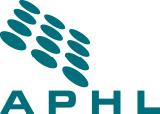            eLEET: Electronic Laboratory Employee Enrichment ToolkitCommunity GroupsThe community groups available to new employees will be dependent on the location of the agency. Typical community groups fall into the following areas and laboratories can add specific examples in each area.Employee InformationEmployee InformationName:      Mentor:      Position:      Manager:      Community Service and ActionCommunity Service and ActionItem 1 detail 1Item 1 detail 2Item 1 detail 3Item 1 detail 4HealthHealthItem 2 detail 1Item 2 detail 2Item 2 detail 3Item 2 detail 4EducationalEducationalItem 3 detail 1Item 3 detail 2Item 3 detail 3Item 3 detail 4Personal Growth and ImprovementPersonal Growth and ImprovementItem 4 detail 1Item 4 detail 2Item 4 detail 3Item 4 detail 4Social WelfareSocial WelfareItem 5 detail 1Item 5 detail 2Item 5 detail 3Item 5 detail 4Self Help for the DisadvantagedSelf Help for the DisadvantagedItem 6 detail 1Item 6 detail 2Item 6 detail 3Item 6 detail 4